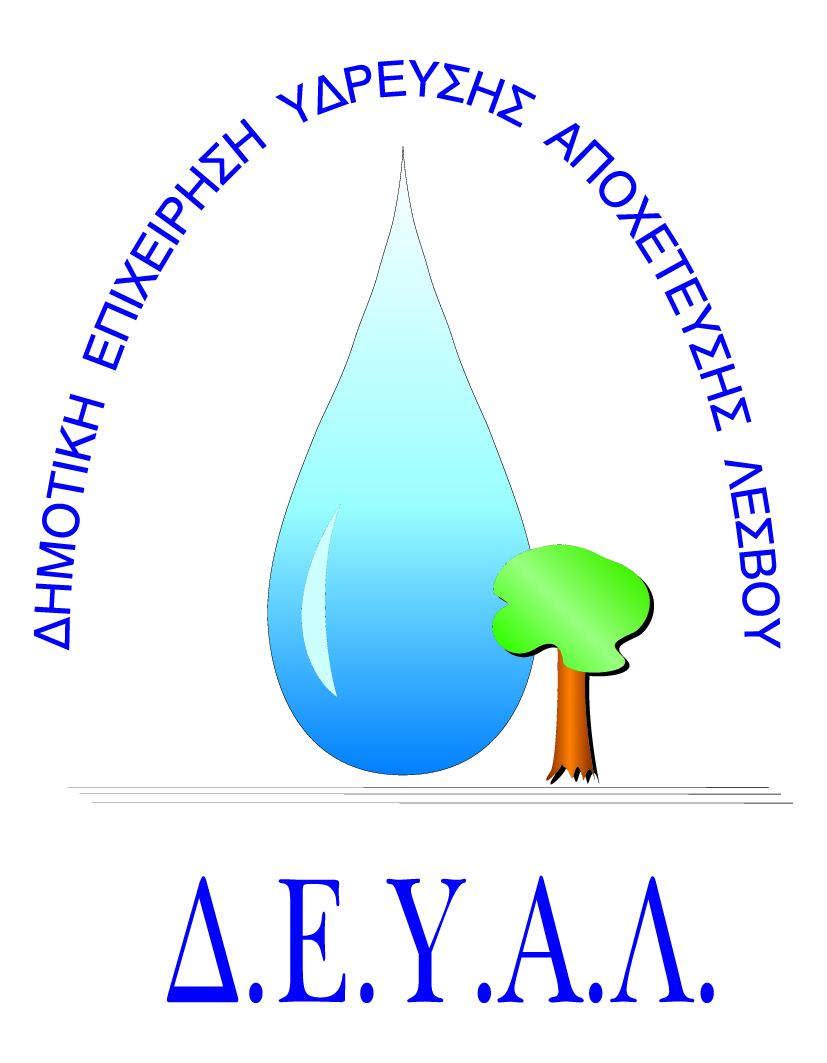 ΔΗΜΟΤΙΚΗ ΕΠΙΧΕΙΡΗΣΗ                                                               Ημερομηνία:ΥΔΡΕΥΣΗΣ ΑΠΟΧΕΤΕΥΣΗΣ                                             ΛΕΣΒΟΥ                                                                                                                     Προς                                                                                                                     Δ.Ε.Υ.Α. ΛέσβουΕΝΤΥΠΟ 1 - ΟΙΚΟΝΟΜΙΚΗ ΠΡΟΣΦΟΡΑ	Προς Υπογραφή Προσφέροντος ή Εκπροσώπου του……………………………………………………… Όνομα υπογράφοντος……………………………………………….Αρ. Δελτίου Ταυτότητας/ΔιαβατηρίουΥπογράφοντος………………………………………………..Ιδιότητα υπογράφοντος……………………………………………… ΘΕΜΑ:Προμήθεια υποβρύχιου αντλητικού συγκροτήματος μαζί με παρελκόμενα στην γεώτρηση ΄΄Απδουλια΄΄ της Δ.Ε.Πολιχνίτου.     Αρ. πρωτ.:  7484/4-7-2018Α/ΑΠΟΣΟΤΗΤΑΠΕΡΙΓΡΑΦΗΤΙΜΗ ΜΟΝ. ΚΟΣΤΟΣ11Υποβρύχιο αντλητικό συγκρότημα αποτελούμενο από υποβρύχιο κινητήρα και υποβρύχια αντλία για γεώτρηση βάθους 110m με παροχή στην κατάθλιψη 5m3/h στα 150m μανομετρικό.2110mΣωλήνα πολυεθυλαίνιου Φ63 16ατμ 3120mΣυρματόσχοινο ανοξείδωτο Φ10 με σφιχτηράκια 4115mΚαλώδιο ηλεκτροδίων 52Ηλεκτρόδια61Ασύρματο σύστημα λειτουργίας τριών γεωτρήσεων αυτόματα με μια δεξαμενή.Η δεξαμενή διαθέτει ηλεκτρικό ρεύμαΚΑΘΑΡΗ ΑΞΙΑΚΑΘΑΡΗ ΑΞΙΑΚΑΘΑΡΗ ΑΞΙΑΚΑΘΑΡΗ ΑΞΙΑΦΠΑ…..%ΦΠΑ…..%ΦΠΑ…..%ΦΠΑ…..%ΣΥΝΟΛΟΣΥΝΟΛΟΣΥΝΟΛΟΣΥΝΟΛΟ